附件2：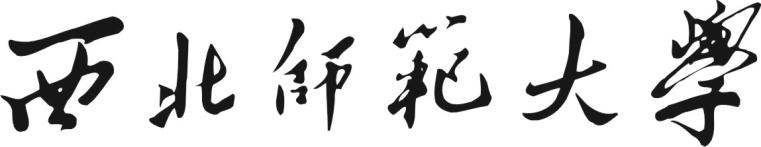 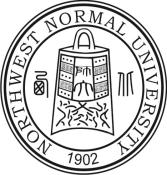 专业学位研究生学术月活动策划书学院（盖章）：                         申  报  人：                         联 系 电 话：                         申 报 日 期：                           研究生院  2020年5月 制正文撰写格式：1.页面设置：左28毫米、右28毫米；上、下各25毫米。2.一级标题：黑体，小三，行距固定值27磅，段前段后0磅。二级标题：楷体，加粗，小三，行距固定值27磅，段前段后0磅。正文：仿宋字体，字号小三，行距固定值27磅，段前段后0磅。